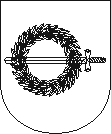 KLAIPĖDOS RAJONO SAVIVALDYBĖS MERASpotvarkisDĖL SAVIVALDYBĖS TARYBOS POSĖDŽIO2017 m. lapkričio 23 d. Nr. MV-115
GargždaiVadovaudamasis Lietuvos Respublikos vietos savivaldos įstatymo 13 straipsnio 4 dalimi, 20 straipsnio 2  dalies 1 punktu, š a u k i u  Klaipėdos rajono savivaldybės tarybos posėdį  2017 m. lapkričio 30 d. 10 val. (Savivaldybės posėdžių salė, Klaipėdos g. 2, Gargždai).Darbotvarkė:1. Dėl Klaipėdos rajono savivaldybės tarybos 2017 m. vasario 23 d. sprendimo Nr. T11-38 „Dėl viešosios įstaigos „Gargždų futbolas“ 2017 metų „Jaunųjų futbolininkų ugdymas“ programos patvirtinimo“ pakeitimo. Pranešėjas A. Petravičius.2. Dėl Klaipėdos rajono savivaldybės tarybos 2015 m. balandžio 23 d. sprendimo Nr. T11-15 „Dėl Klaipėdos rajono savivaldybės tarybos veiklos reglamento nuolatinės komisijos sudarymo“ pakeitimo. Pranešėja R. Zubienė.3. Dėl Klaipėdos rajono savivaldybės tarybos 2004 m. liepos 8 d. sprendimo Nr. T11-183 „Dėl renginių organizavimo taisyklių Klaipėdos rajono viešojo naudojimo teritorijose“ pakeitimo. Pranešėja D. Dilytė.4. Dėl pritarimo pradėti rengti Vėžaičių miestelio šilumos ūkio specialųjį planą. Pranešėjas G. Kasparavičius.5. Dėl leidimo Agluonėnų seniūnijos bendruomenei įrengti meninę kompoziciją, skirtą Lietuvos valstybingumo šimtmečiui pažymėti. Pranešėjas G. Bareikis.6. Dėl Infrastruktūros objektų perėmimo neatlygintinai Klaipėdos rajono savivaldybės nuosavybėn tvarkos aprašo patvirtinimo. Pranešėjas A. Kampas.7. Dėl sutikimo perimti Rudens g., Gindulių k. esančius inžinerinius tinklus. Pranešėjas A. Kampas.8. Dėl Gražiosios ir Meilės gatvių pavadinimų suteikimo Glaudėnų kaime. Pranešėjas A. Kampas.                   9. Dėl Kėkštų gatvės pavadinimo suteikimo Baukštininkų kaime. Pranešėjas A. Kampas.10. Dėl Grikių gatvės pavadinimo suteikimo Gindulių kaime. Pranešėjas A. Kampas.11. Dėl Pilkapio gatvės pavadinimo suteikimo Kiškėnų kaime. Pranešėjas A. Kampas.                   12. Dėl Gindulių kaimo Grūdų gatvės geografinių charakteristikų keitimo. Pranešėjas A. Kampas.13. Dėl Klaipėdos rajono savivaldybės tarybos 2015 m. rugpjūčio 27 d. sprendimo Nr. T11-254 „Dėl parduodamų Klaipėdos rajono savivaldybės būstų ir pagalbinio ūkio paskirties pastatų sąrašo patvirtinimo“ pakeitimo. Pranešėjas A. Kampas.14. Dėl Klaipėdos rajono savivaldybės tarybos 2015 m. spalio 29 d. sprendimo Nr. T11-338 „Dėl Savivaldybės būstų ir socialinių būstų nuomos mokesčio dydžių“ pakeitimo. Pranešėjas A. Kampas.15. Dėl Klaipėdos rajono savivaldybės tarybos 2015 m. kovo 26 d. sprendimo Nr. T11-112 „Dėl Savivaldybės būsto fondo ir socialinio būsto sąrašų patvirtinimo“ pakeitimo. Pranešėjas A. Kampas.16. Dėl Gargždų viešojo tualeto naudojimo. Pranešėjas A. Kampas.17. Dėl Gargždų miesto kvartalo – Kvietinių, Žemaitės, Klaipėdos ir J. Janonio gatvių – energinio efektyvumo didinimo programos patvirtinimo. Pranešėjas A. Kampas.18. Dėl turto perdavimo valdyti Klaipėdos rajono savivaldybės biudžetinei įstaigai sporto centrui. Pranešėjas A. Kampas19. Dėl garažo patalpų Girkaliuose, Draugystės g. 11A, pirkimo Klaipėdos rajono savivaldybės priešgaisrinei tarnybai. Pranešėjas A. Kampas. 20. Dėl patalpų, esančių Žalgirio g.4, Priekulėje nuomos. Pranešėjas A. Kampas.21. Dėl turto perdavimo panaudos pagrindais bendruomenei „Priekulės ainiai“. Pranešėjas A. Kampas. 22. Dėl UAB „Klaipėdos rajono energija“ centralizuotai tiekiamos šilumos kainos skirtumo kompensavimo Vėžaičių miestelio gyventojams. Pranešėja R. Bakaitienė.23. Dėl AB „Klaipėdos vanduo“ vidutinės atsiskaitomųjų apskaitos prietaisų priežiūros ir vartotojų aptarnavimo paslaugų kainos abonentams diferencijavimo principų ir diferencijuotų atsiskaitomųjų apskaitos prietaisų priežiūros ir vartotojų aptarnavimo paslaugų abonentams bazinių kainų nustatymo. Pranešėja R. Bakaitienė.24. Dėl pritarimo vandens tiekimo ir nuotekų tvarkymo infrastruktūros objektų statybos sutarčių formoms. Pranešėja R. Bakaitienė. 25. Dėl tunelio po magistraliniu keliu A13 Klaipėda–Liepoja (7.8 km) ir kelių (gatvių) Sendvario seniūnijoje specialiojo plano su žemės paėmimu visuomenės poreikiams sąnaudų ir naudos analize specialiojo plano koncepcijos patvirtinimo. Pranešėjas G. Kasperavičius.26. Dėl UAB „Klaipėdos ugnė“ tiekiamos šilumos bazinės kainos dedamųjų nustatymo. Pranešėja R. Bakaitienė.27. Dėl Klaipėdos rajono savivaldybės 2017 m. spalio 26 d. sprendimo Nr. T11-334 ,,Dėl 2018 metų mokestinio laikotarpio žemės mokesčio tarifų ir neapmokestinamųjų žemės sklypų dydžių nustatymo“ pakeitimo. Pranešėja I. Gailiuvienė.28. Dėl leidimo Klaipėdos rajono Veiklių moterų sambūriui įrengti memorialinę lentą, skirtą 1991 m. sausio 13-iosios įvykiams atminti. Pranešėjas G. Bareikis29. Dėl Klaipėdos rajono savivaldybės tarybos 2015 m. gegužės 28 d. sprendimo Nr. T11-118 „Dėl Klaipėdos rajono savivaldybės tarybos etikos komisijos sudarymo“ pakeitimo. Pranešėja R. Zubienė.30. Dėl Klaipėdos rajono savivaldybės tarybos 2015 m. rugpjūčio 27 d. sprendimo Nr. T11-241 „Dėl Klaipėdos rajono savivaldybės antikorupcijos komisijos nuostatų ir antikorupcijos komisijos sudarymo patvirtinimo“ pakeitimo. Pranešėja R. Zubienė.31. Dėl Klaipėdos rajono savivaldybės tarybos 2017 m. sausio 26 d. sprendimo Nr. T11-9 „Dėl Klaipėdos rajono savivaldybės biudžetinės įstaigos sporto centro teikiamų atlygintinų paslaugų kainų nustatymo“ pakeitimo. Pranešėja L. Kaveckienė.32. Dėl pritarimo Jungtinės veiklos (partnerystės) sutarties su Asociacija „Klaipėdos regionas“ projektui. Pranešėja R. Kučinskaitė.33. Dėl pritarimo dalyvauti „Kretingalės evangelikų liuteronų bažnyčios pritaikymo kultūrinėms reikmėms“ projekte partnerio teisėmis. Pranešėja R. Kučinskaitė.34. Dėl Klaipėdos rajono savivaldybės tarybos 2017 m. vasario 23 d. sprendimo Nr. T11-56 „Dėl Klaipėdos rajono savivaldybės strateginio veiklos plano 2017–2019 m. tvirtinimo“ pakeitimo. Pranešėja R. Kučinskaitė.35. Dėl Klaipėdos rajono savivaldybės 2017 metų biudžeto patikslinimo. Pranešėja I. Gailiuvienė. 36. Dėl savivaldybės susisiekimo infrastruktūros tobulinimo per miestus ir gyvenvietes prie (ant) valstybinės reikšmės kelių prioritetų sąrašo patvirtinimo. Pranešėjas A. Ronkus.37. Dėl leidimo Gargždų kultūros centrui pastatyti skulptūrinę kompoziciją „Amber O“ su stiklo kubu „Kubo magija“. Pranešėjas G. Bareikis.Informacija1.   Informacija dėl vietinės rinkliavos už komunalinių atliekų surinkimą iš atliekų turėtojų ir atliekų tvarkymą lengvatų (Nr. A4-1806). Pranešėja R. Bakaitienė.2. Vyriausybės atstovo Klaipėdos apskrityje reikalavimas dėl Lietuvos Respublikos valstybės ir savivaldybių įstaigų darbuotojų darbo apmokėjimo įstatymo 5 straipsnio 2 dalies įgyvendinimo (Nr. A4-1949). Pranešėja R. Zubienė.3. Informacija dėl Klaipėdos rajono laikinųjų darbų administravimo (Nr. A4-1960). Pranešėja R. Bakaitienė.4. Informacija dėl rekomendacijos veiklių moterų sambūrio iniciatyvos valstybės šimtmečio įgyvendinimo (Nr. A4-1954). Pranešėjas G. Bareikis.5. Informacija dėl bendruomeninės veiklos stiprinimo Klaipėdos rajono savivaldybėje modelio parengimo (Nr. A4-1974). Pranešėja L. Kaveckienė.6. Dėl Klaipėdos rajono savivaldybės strateginio veiklos plano 2017–2019 m. programų priemonių įgyvendinimo ir vertinimo kriterijų pasiekimo 2017 m. III ketvirčių ataskaitos pateikimo (Nr. A4-1973). Pranešėja R. Kučinskaitė.Savivaldybės mero pavaduotoja,		                                      Rūta Cirtautaitėpavaduojanti merą